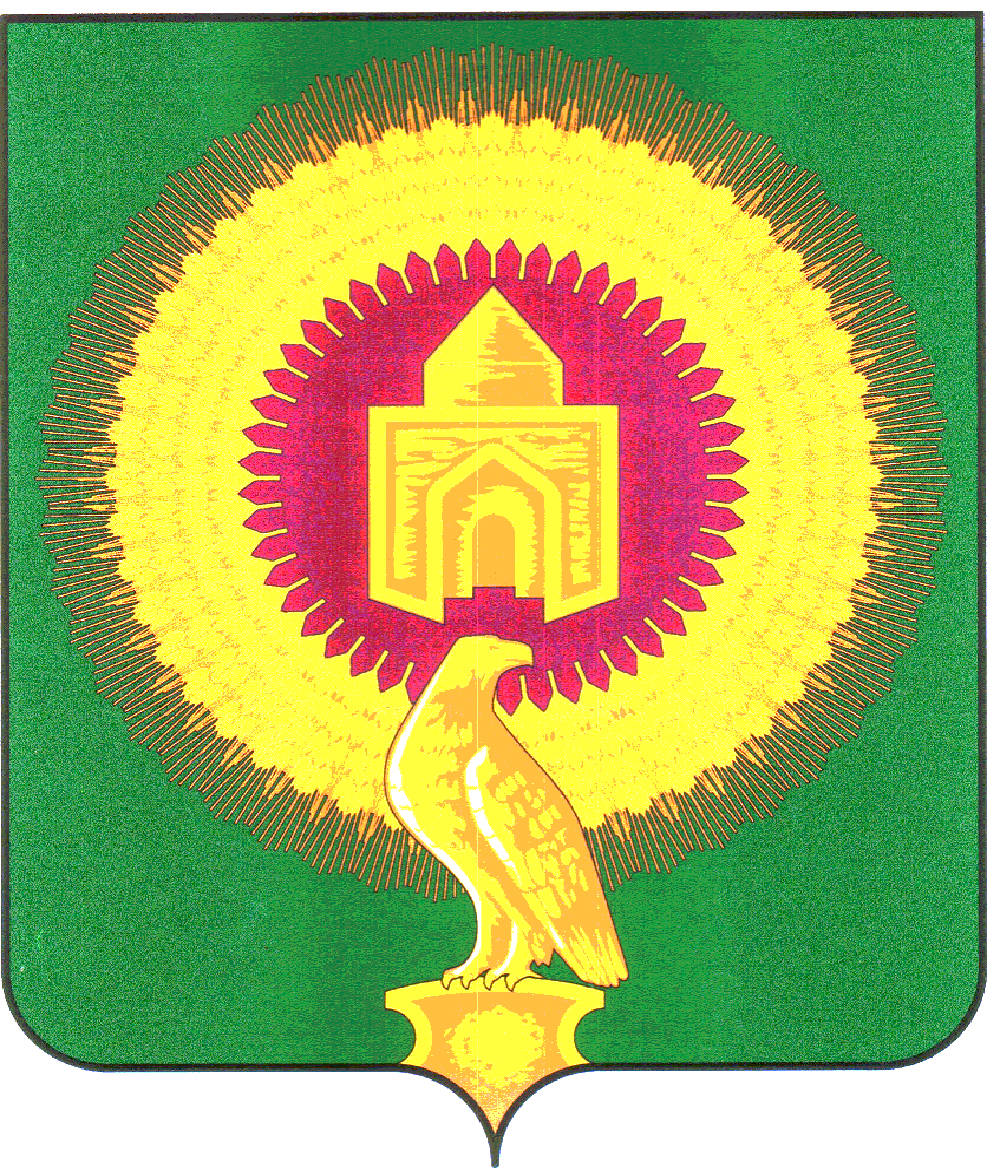 АДМИНИСТРАЦИЯ КАЗАНОВСКОГО  СЕЛЬСКОГО ПОСЕЛЕНИЯ ВАРНЕНСКОГО МУНИЦИПАЛЬНОГО РАЙОНА ЧЕЛЯБИНСКОЙ ОБЛАСТИ РАСПОРЯЖЕНИЕ от  «   22   »   октября    2014 г. №   43    Об утверждении Положения о комиссии по подготовке проекта Правил землепользования и застройки  Казановского  сельского поселения      В соответствии с Градостроительным кодексом Российской Федерации, в целях регулирования вопросов градостроительного зонирования  и застройки  на территории  Казановского  сельского поселения,  для рассмотрения вопросов, связанных с соблюдением  градостроительных регламентов использования  земельных участков  и объектов капитального строительства:1.   Признать Распоряжение  администрации Казановского  сельского поселения от  11 декабря  2012г.  № 36/1  «Об утверждении положения и состава комиссии по подготовке Правил землепользования и застройки  Казановского  сельского поселения» утратившим силу. 2.    Принять  Положение о комиссии по подготовке проекта Правил землепользования и застройки  Казановского  сельского поселения  в новой редакции . (прилагается)3.   Опубликовать настоящее распоряжение  в  газете « Советское село».4.   Контроль по исполнению настоящего распоряжения оставляю за собой . Глава Казановского  сельского поселения                                                                          В.В.КоломыцевПриложение №1к распоряжению главы Администрации Казановского сельского поселения                                                                       от   22.10.2014г. №  43  ПОЛОЖЕНИЕо комиссии по подготовке проекта Правил землепользования и застройки Казановского  сельского поселения1. Общие положения1.1. Положение о комиссии по подготовке проекта Правил землепользования и застройки Казановского  сельского поселения (далее - Положение) разработано на основании Градостроительного кодекса Российской Федерации, Устава муниципального образования Казановское  сельское поселение, Законом Челябинской области от 29.04.2010 N 569-ЗО "О составе и порядке деятельности комиссий по подготовке проектов правил землепользования и застройки в муниципальных образованиях Челябинской области", Правил землепользования и застройки Казановского  сельского поселения, утвержденных решением Совета депутатов Казановского сельского поселения от 29.01.2013г. №1.2. Комиссия по подготовке проекта «Правила землепользования и застройки Казановского  сельского поселения» Варненского муниципального района, Челябинской области (далее - Комиссия) является коллегиальным совещательным органом. 2. СОСТАВ КОМИССИИ1. Комиссия формируется в составе председателя комиссии, заместителя председателя комиссии, секретаря и членов комиссии. 2. В состав комиссии включаются представители исполнительно-распорядительного и представительного органа Казановского  сельского поселения. В состав комиссии по согласованию могут включаться представители органов государственного контроля (надзора), научных, строительных и проектных организаций, общественных объединений и граждане.3. Комиссия создается в количестве не менее пяти человек.4.Состав Комиссии утверждается нормативным правовым актом муниципального образования  Казановское  сельское поселение.3. ПОЛНОМОЧИЯ КОМИССИИ Комиссия решает следующие вопросы:1) принимает предложения о внесении изменений в Правила землепользования и застройки, готовит и направляет главе администрации Казановского  сельского поселения заключения, в которых содержатся рекомендации о внесении изменений в Правила или об отклонении предложений о внесении изменений, в порядке, установленном ст. 33 Градостроительного кодекса РФ, статьей 9 Правил землепользования и застройки, утвержденными решением Совета депутатов Казановского  сельского поселения от 29 января 2013г. №1. (далее - Правила землепользования и застройки);2) разрабатывает проект нормативного правого акта( далее - НПА) о подготовке  внесения изменений в правила землепользования и застройки. Дорабатывает проект НПА о подготовке внесения изменений в правила землепользования и застройки, в случае принятия главой Казановского  сельского поселения решения об отклонения проекта НПА о подготовке внесения изменений в Правила землепользования и застройки. Доработанный проект НПА о подготовке внесения изменений в правила землепользования и застройки направляет главе Казановского  сельского поселения;3) опубликовывает НПА о принятии решения о подготовке внесения изменений в Правила землепользования и застройки;4) проводит публичные слушания по внесению изменений в правила землепользования и застройки в порядке, определенном Правилами землепользования и застройки и Положением о проведении публичных слушаний;5) подготавливает протокол публичных слушаний и заключение о результатах публичных слушаний по внесению изменений в правила землепользования и застройки;6) по результатам публичных слушаний обеспечивает внесение изменений в правила землепользования и застройки и представляет главе Казановского  сельского поселения проект о внесении изменений в Правилаземлепользования и застройки с приложением протокола публичных слушаний и заключения о результатах публичных слушаний;7) принимает и рассматривает заявления физических и юридических лиц о предоставлении разрешения на условно разрешенный вид использования земельного участка или объекта капитального строительства в порядке, установленном ст. 39 Градостроительного кодекса, ст.35 Правил землепользования и застройки Казановского  сельского поселения;8) направляет сообщение о проведении публичных слушаний по вопросу предоставления разрешения на условно разрешенный вид использования земельного участка или объекта капитального строительства правообладателям земельных участков, имеющих общие границы с земельным участком, применительно к которому запрашивается данное разрешение, правообладателям объектов капитального строительства, расположенных на земельных участках, имеющих общие границы с земельным участком, применительно к которому запрашивается разрешение, и правообладателям помещений, являющихся частью объекта капитального строительства, применительно к которому запрашивается разрешение в порядке, установленном ст. 39Градостроительного кодекса РФ, ст. 30 Правил землепользования и застройки Казановского  сельского поселения;9) проводит публичные слушания по вопросу о предоставлении разрешения на условно разрешенный вид использования земельного участка или объекта капитального строительства в порядке, определенном Правилами землепользования и застройки и Положением о проведении публичных слушаний;10) принимает от участников публичных слушаний предложения и замечания, касающиеся вопроса предоставления разрешения на условно разрешенный вид использования земельного участка или объекта капитального строительства для включения их в протокол публичных слушаний;11) подготавливает протокол публичных слушаний и заключение о результатах публичных слушаний по вопросу предоставления разрешения на условно разрешенный вид использования земельного участка или объекта капитального строительства;12) на основании заключения о результатах публичных слушаний по вопросу о предоставлении разрешения на условно разрешенный вид использования осуществляет подготовку рекомендаций о предоставлении разрешения на условно разрешенный вид использования земельного участка или об отказе в предоставлении такого разрешения с указанием причин принятого решения и направляет главе Казановского  сельского поселения;13) принимает и рассматривает заявления о предоставлении разрешения на отклонение от предельных параметров разрешенного строительства, реконструкции объектов капитального строительства, поступившие от заинтересованных в получении такого разрешения лиц, в порядке, установленном ст. 40 Градостроительного кодекса РФ, ст.36 Правил землепользования и застройки Казановского  сельского поселения;14) направляет сообщение о проведении публичных слушаний по вопросу предоставления разрешения на отклонение от предельных параметров разрешенного строительства, реконструкции объектов капитального строительства правообладателям земельных участков, имеющих общие границы с земельным участком, применительно к которому запрашивается данное разрешение, правообладателям объектов капитального строительства, расположенных на земельных участках, имеющих общие границы с земельным участком, применительно к которому запрашивается разрешение, и правообладателям помещений, являющихся частью объекта капитального строительства, применительно к которому запрашивается разрешение в порядке, установленном ст. 40Градостроительного кодекса РФ, ст.36 Правил землепользования и застройки Казановского  сельского поселения;15) проводит публичные слушания по вопросу предоставления разрешения на отклонение от предельных параметров разрешенного строительства, реконструкции объектов капитального строительства в порядке, определенном Правилами землепользования и застройки и Положением о проведении публичных слушаний;16) принимает от участников публичных слушаний предложения и замечания, касающиеся вопроса предоставлении разрешения на отклонение от предельных параметров разрешенного строительства, реконструкции объектов капитального строительства для включения их в протокол публичных слушаний;17) подготавливает протокол публичных слушаний и заключение о результатах публичных слушаний по вопросу предоставления разрешения на отклонение от предельных параметров разрешенного строительства, реконструкции объектов капитального строительства;18) на основании заключения о результатах публичных слушаний по вопросу предоставления разрешения на отклонение от предельных параметров разрешенного строительства, реконструкции объектов капитального строительства осуществляет подготовку рекомендаций о предоставлении разрешения на отклонение от предельных параметров разрешенного строительства, реконструкции объектов капитального строительства или об отказе в предоставлении такого разрешения с указанием причин принятого решения и направляет главе Казановского  сельского поселения не позднее следующего дня после окончания их подготовки.4. ПОРЯДОК РАБОТЫ КОМИССИИ1. Руководство деятельностью комиссии осуществляется председателем комиссии.2. Комиссия осуществляет свою деятельность в форме заседаний, периодичность проведения которых определяется председателем комиссии.3. Заседание комиссии считается правомочным, если на нем присутствует более половины ее членов.4. Организационно-техническое обеспечение деятельности комиссии осуществляется органом местного самоуправления, уполномоченным главой администрации муниципального образования.5. В случае отсутствия председателя комиссии заседание комиссии проводит заместитель председателя комиссии.           5. ПОРЯДОК ПРИНЯТИЯ РЕШЕНИЙ1. Решения (рекомендации) Комиссии принимаются отдельно по каждому вопросу открытым голосованием простым большинством голосов от общего числа членов Комиссии, присутствующих на заседании. При равенстве голосов членов Комиссии голос председательствующего на заседании считается решающим.2. По результатам рассмотрения документов, поступивших в адрес Комиссии, Комиссия в пределах своих полномочий по результатам голосования:1) рекомендует по вопросу внесения изменений в правила землепользования и застройки - внести в соответствии с предложениями изменения в правила землепользования и застройки или рекомендует отклонить предложение о внесении изменения в правила землепользования и застройки, с указанием причин отклонения. Данные рекомендации содержатся в заключении. Результаты работы комиссии оформляются в форме заключения;2) по результатам рассмотрения заявления по вопросу о предоставлении разрешения на условно разрешенный вид использования или объекта капитального строительства Комиссия назначает проведение публичных слушаний или отклоняет проведение публичных слушателей с указанием причин отклонения;3) по результатам проведения публичных слушаний по вопросу предоставления разрешения на условно разрешенный вид использования или объекта капитального строительства комиссия принимает решение считать публичные слушания состоявшимися или нет;4) рекомендует главе Казановского  сельского поселения предоставить разрешение на условно разрешенный вид использования или объекта капитального строительства или рекомендует отказать в предоставлении разрешения на условно разрешенный вид использования с указанием причин. Результаты работы Комиссии оформляются в форме рекомендаций. Данные рекомендации осуществляются на основании заключения о результатах публичных слушаний;5) по результатам рассмотрения заявления по вопросу о предоставлении разрешения на отклонение от предельных параметров разрешенного строительства, реконструкции объектов капитального строительства Комиссия назначает проведение публичных слушаний или отклоняет проведение публичных слушателей с указанием причин отклонения;6) по результатам проведения публичных слушаний по вопросу предоставления разрешения на отклонение от предельных параметров разрешенного строительства, реконструкции объектов капитального строительства комиссия принимает решение считать публичные слушания состоявшимися или нет;7) рекомендует главе города предоставить разрешение на отклонение от предельных параметров разрешенного строительства, реконструкции объектов капитального строительства или рекомендует главе города отказать в предоставлении такого разрешения с указанием причин принятого решения. Результаты работы Комиссии оформляются в форме рекомендаций. Данные рекомендации осуществляются на основании заключения о результатах публичных слушаний.3. Комиссия по вопросам в пределах своих полномочий принимает решения, которые носят для главы Казановского  сельского поселения  рекомендательный характер.4. Итоги каждого заседания Комиссии оформляются подписанным секретарем Комиссии и утвержденным председателем протоколом, к которому могут прилагаться копии материалов, связанных с темой заседания.В протоколе заседания Комиссии в обязательном порядке отражаются следующие сведения:- дата и место заседания;- утвержденная повестка дня;- присутствующие на заседании члены Комиссии;- председательствующий на заседании;- присутствующие на заседании приглашенные;- результаты голосования по каждому вопросу повестки дня заседания и принятые решения (рекомендации).Протокол заседания Комиссии оформляется секретарем Комиссии не позднее 5 дней со дня проведения заседания. Секретарь Комиссии подписывает протокол и председатель Комиссии утверждает. Заключение Комиссии и рекомендации оформляются секретарем Комиссии или уполномоченным лицом не позднее 7 дней со дня проведения заседания и направляются на подпись.18. Результаты работы Комиссии являются основанием для осуществления соответствующих действий всеми органами администрации города.19. Комиссия имеет свой архив, в котором содержатся протоколы всех заседаний, другие материалы, связанные с деятельностью Комиссии.20. Информация о работе Комиссии является открытой для всех заинтересованных лиц и опубликовывается на сайте администрации Казановского  сельского поселения.